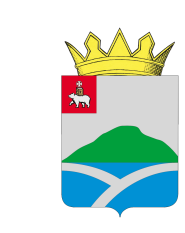 ДУМАУИНСКОГО  МУНИЦИПАЛЬНОГО ОКРУГА ПЕРМСКОГО КРАЯРЕШЕНИЕВ целях привидения нормативно-правового акта в соответствие с действующим законодательством, Дума Уинского муниципального округа Пермского края РЕШАЕТ:1. Внести следующие изменения и дополнения в решение Думы Уинского муниципального округа Пермского края от 30.06.2021 г. № 232 «Об утверждении порядка назначения и проведения собраний граждан в целях рассмотрения и обсуждения вопросов внесения инициативных проектов в Уинском муниципальном округе»:        1.1 В пункте 2 решения слова «настоящее постановление» заменить на слова «настоящее решение».           2.  Внести в приложение к решению Думы Уинского муниципального округа Пермского края от 30.06.2021г. №232 «Об утверждении порядка назначения и проведения собраний граждан в целях рассмотрения и обсуждения вопросов внесения инициативных проектов в Уинском муниципальном округе» следующие изменения:          2.1     подпункт 6 пункта 3.3 статьи 3 исключить.          2.2  в пункте 4.2 статьи 4 слово «поживает» заменить на слово «проживает».          2.3   в  пункте 5.3 статьи 5 слова «Думы Уинского муниципального округа Пермского края» исключить.           2.4 в пункте 5.4 после слов «Протокол собрания граждан вместе с инициативным проектом (проектами) направляется» дополнить предлогом «в».          3. Настоящее решение вступает в силу со дня его официального обнародования и подлежит размещению на официальном сайте администрации Уинского муниципального округа Пермского края в сети «Интернет».О внесении изменений и дополнений в решение Думы Уинского муниципального округа Пермского края от 30.06.2021г. № 232 «Об утверждении порядка назначения и проведения собраний граждан в целях рассмотрения и обсуждения вопросов внесения инициативных проектов в Уинском муниципальном округе»О внесении изменений и дополнений в решение Думы Уинского муниципального округа Пермского края от 30.06.2021г. № 232 «Об утверждении порядка назначения и проведения собраний граждан в целях рассмотрения и обсуждения вопросов внесения инициативных проектов в Уинском муниципальном округе»Председатель Думы Уинскогомуниципального округаПермского краяГлава муниципального округа - глава администрации Уинского муниципального округа Пермского краяМ.И. БыкаризА.Н. Зелёнкин